Con el objetivo de disminuir el uso del papel y fortalecer el uso adecuado de los medios tecnológicos con los que contamos, compartimos plantilla sugerida para el control de asistencia, la cual puede ser personalizada por cada área de acuerdo con sus necesidades.Enlace:https://forms.office.com/r/94CdqWWmK7Una vez abierto el anterior link, para hacer uso de la plantilla debe dar click en duplicar, como se muestra en la imagen.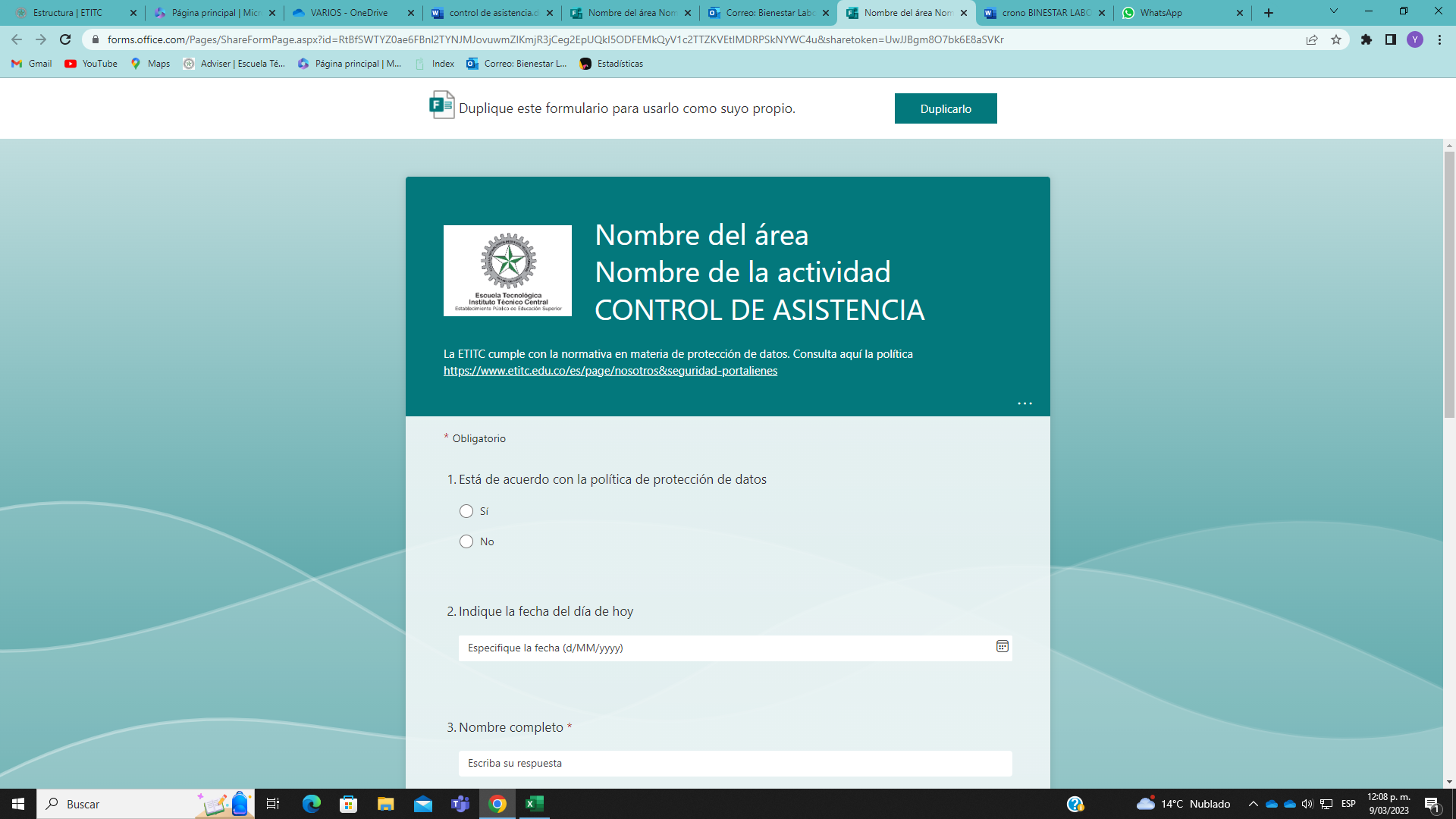 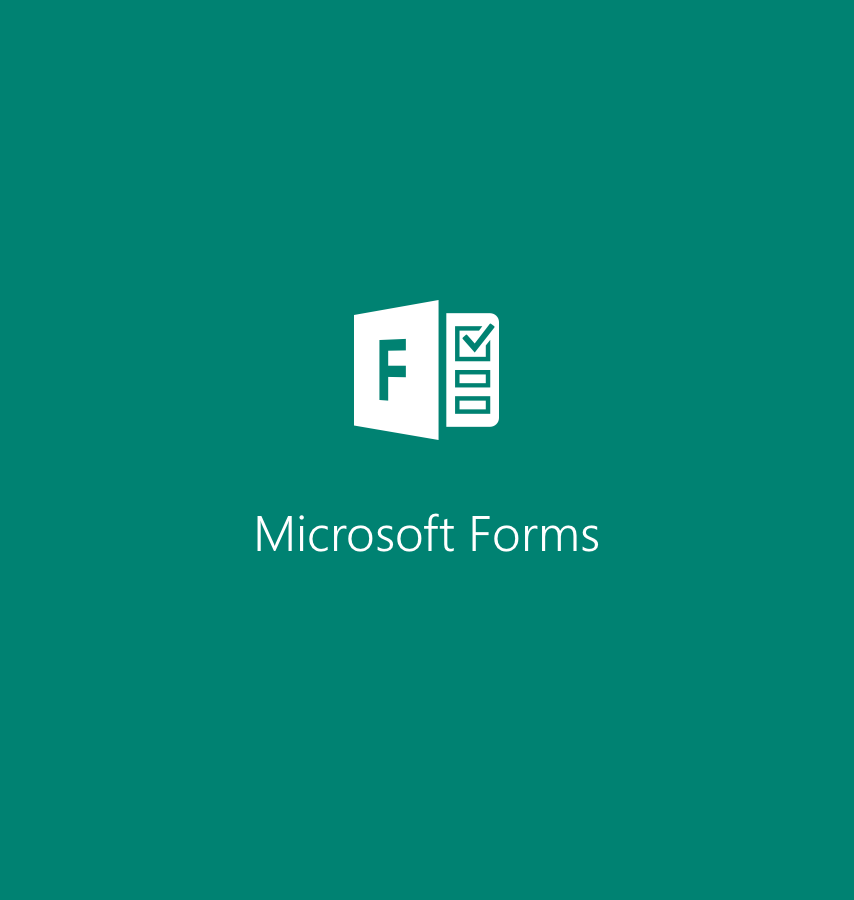 